На территории Российской Федерации услуги связи пользователям оказываются операторами связи на основании договора. Данный договор относится к категории договоров возмездного оказания услуг. Если договор заключается с физическим лицом исключительно для личных, семейных и домашних нужд и иных нужд не связанных с осуществлением предпринимательской деятельности, то на него распространяется действие Федерального закона «О защите прав потребителей».Рассмотрим некоторые особенности:-по данному виду договоров у исполнителя (оператора связи) должна быть лицензия на осуществление своей деятельности;-договор заключается на неопределенный срок, но по желанию абонента может быть заключен срочный договор;-договор может быть заключен либо в письменной форме, либо путем совершения конклюдентных действий, позволяющих достоверно установить волеизъявление абонента в отношении заключения договора;-заключение договоров об оказании услуг связи в нестационарных торговых объектах запрещается;-при заключении договора гражданин должен предъявляет документ, удостоверяющий его личность, оператору связи или уполномоченному оператором связи третьему лицу;-оператор связи обязан обеспечить соблюдение тайны телефонных переговоров, передаваемых по сетям связи;-оператор связи обеспечивает абоненту и (или) пользователю возможность пользования услугами телефонной связи 24 часа в сутки;-оказание услуг телефонной связи может сопровождаться предоставлением оператором связи иных услуг, технологически неразрывно связанных с услугами телефонной связи и направленных на повышение их потребительской ценности, при соблюдении требований, предусмотренных законодательными и иными нормативными правовыми актами Российской Федерации. Перечень данных услуг определяется оператором связи самостоятельно.Оператор связи должен обеспечить бесплатный вызов:а) экстренных оперативных служб каждому пользователю услуг связи посредством набора единого номера вызова экстренных оперативных служб, а также номера вызова соответствующих экстренных оперативных служб, установленных в соответствии с российской системой и планом нумерации;б) единой службы оперативной помощи гражданам по номеру, установленному в соответствии с российской системой и планом нумерации;Оператор связи обязан не менее чем за 10 дней до изменения действующих тарифов на услуги телефонной связи извещать об этом абонентов через сайт оператора связи в информационно-телекоммуникационной сети «Интернет;-Абонент обязан:а) вносить плату за оказанные услуги телефонной связи в полном объеме и сроки, которые определены договором;б) использовать для подключения к сети связи оборудование, соответствующее установленным требованиям;в) предоставлять оператору связи достоверные сведения об изменениях фамилии (имени, отчества) и места жительства;-Абонент вправе:а) получать необходимую и достоверную информацию об операторе связи, режиме его работы, оказываемых услугах телефонной связи;б) отказаться от оплаты услуг телефонной связи, предоставленных ему без его согласия;в) требовать перерасчет денежных средств вплоть до полного возврата сумм, уплаченных за услуги телефонной связи, вследствие их непредставления не по вине абонента или предоставления ненадлежащего качества;г) получать дополнительную информацию об оказанных услугах телефонной связи (детализацию счета), в том числе с указанием даты и времени установления соединений, их продолжительности и абонентских номеров;д) обратиться к оператору связи за возвратом денежных средств, внесенных в качестве аванса.Оплата услуг телефонной связи может производиться посредством авансового платежа, отложенного платежа на срок расчетного периода либо сочетанием указанных видов платежей.При оплате услуг телефонной связи посредством авансового платежа услуги оказываются в объеме внесенных абонентом денежных средств. В случае исчерпания аванса оказание услуг телефонной связи приостанавливается без предварительного уведомления абонента, если договором не предусмотрено применение перехода с авансового платежа на отложенный платеж.Вид платежей за услуги телефонной связи и порядок их осуществления определяются договором, если иное не установлено законодательством Российской Федерации.За подробной консультациейждём Вас по адресам:ФБУЗ «Центр гигиены и эпидемиологии в Иркутской области»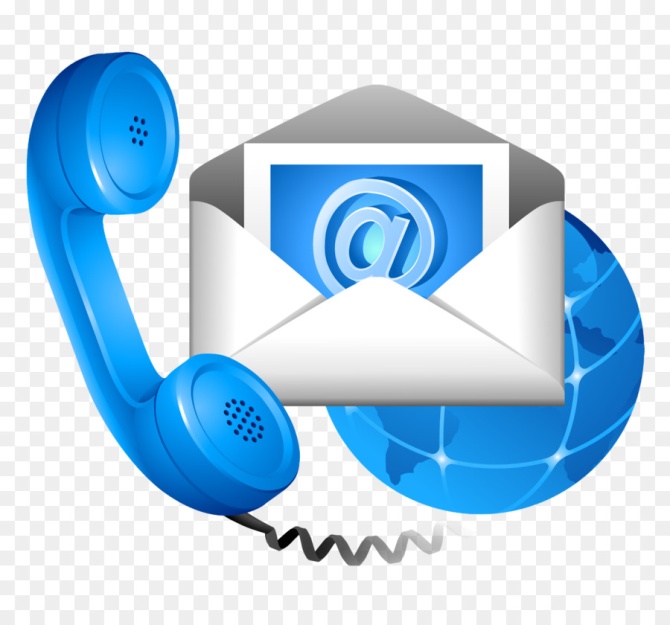 Некоторые особенности договора об оказании  услуг связиКонсультационный центр и пункты по защите прав потребителейг.Иркутск, ул.Трилиссера, 51,   8(395-2)22-23-88  Пушкина, 8,   8(395-2)63-66-22 zpp@sesoirk.irkutsk.ru. г.Ангарск, 95 кв. д.17   тел.8(395-5) 67-55-22 ffbuz-angarsk@yandex.ruг.Усолье-Сибирское, ул.Ленина, 73                           тел.8(395-43) 6-79-24 ffbuz-usolie-sibirskoe@yandex.ruг.Черемхово, ул.Плеханова, 1, тел.8(395-46) 5-66-38; ffbuz-cheremxovo@yandex.ruг.Саянск, мкр.Благовещенский, 5а, тел.8(395-53) 5-24-89;  ffbus-saynsk@yandex.ruп.Залари (обращаться в г.Иркутск, г.Саянск)г.Тулун,     ул.Виноградова, 21, тел. 8(395-30) 2-10-20; ffbuz-tulun@yandex.ruг.Нижнеудинск, ул.Энгельса, 8                                    тел.8(395-57)7-09-53, ffbuz-nizhneudinsk@yandex.ru, г.Тайшет,ул.Северобазарная, 3-1н ,                                         тел. 8(395-63) 5-35-37;ffbuz-taishet@yandex.ruг.Братск, (обращаться в г.Иркутск)г.Железногорск-Илимский, (обращаться в г.Иркутск, г.Усть-Кут)г.Усть-Илимск, лечебная зона, 6                                        тел.8(395-35) 6-44-46;ffbuz-u-ilimsk@yandex.ruг.Усть-Кут, ул.Кирова, 91, тел.8(395-65) 5-26-44;  ffbuz-u-kut@yandex.ruп.Усть-Ордынский, пер.1-ый Октябрьский, 12  тел.8(395-41) 3-10-78, ffbuz-u-obao@yandex.ru